САРАТОВСКАЯ ГОРОДСКАЯ ДУМАРЕШЕНИЕ24.12.2019 № 60-471г. СаратовО внесении изменения в решение Саратовской городской Думы                               от 19.04.2018 № 33-250 «О Положении о системе оплаты труда                                  и стимулирования работников муниципального казенного учреждения  «Капитальное строительство» В соответствии со статьей 144 Трудового кодекса Российской Федерации, статьей 24 Устава муниципального образования «Город Саратов»Саратовская городская ДумаРЕШИЛА:1. Внести в Приложение к решению Саратовской городской Думы                от 19.04.2018 № 33-250 «О Положении о системе оплаты труда                            и стимулирования работников муниципального казенного учреждения  «Капитальное строительство» следующее изменение: 1.1. Пункт 2.2 изложить в новой редакции:«2.2. Оклады работников Учреждения, осуществляющих деятельность по профессиям рабочих, устанавливаются в зависимости от присвоенных им квалификационных разрядов в соответствии с Единым тарифно-квалификационным справочником работ и профессий рабочих в следующих размерах:».2. Настоящее решение вступает в силу со дня его официального опубликования, но не ранее вступления в силу решения Саратовской городской Думы об отмене решения Саратовской городской Думы                          от 30.10.2008 года № 32-353 «Об установлении должностных окладов общеотраслевых должностей работников муниципальных учреждений».Председатель Саратовской городской Думы                                                      В.В. МалетинГлава муниципального образования «Город Саратов»                                                          М.А. ИсаевРазрядыРазрядыРазрядыРазрядыРазрядыРазрядыРазрядыРазряды12345678Оклад (руб.)50985120518353045542578260906386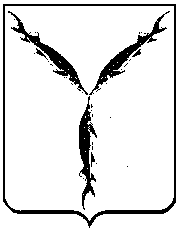 